MELBOURNE PLANNING SCHEMEMELBOURNE PLANNING SCHEMEIncorporated DocumentHeritage Places Inventory February 2020 Part B (Amended This document is an incorporated document in the Melbourne Planning Scheme pursuant to Section 6(2)(j) of the Planning and Environment Act 1987MELBOURNE PLANNING SCHEMEMelbourne Planning Scheme Incorporated DocumentTABLE OF CONTENTSINTRODUCTIONMELBOURNE PLANNING SCHEMEMost buildings in the Heritage Overlay of the Melbourne Planning Scheme are categorised Significant, Contributory or Non-Contributory. Buildings in the Heritage Overlay graded A to E are listed in this document.Buildings with cultural heritage significance located within the City of Melbourne have been assessed and graded according to their importance. Streetscapes, that is complete collections of buildings along a street frontage, have also been assessed and graded. Individual buildings are graded from A to E, while streetscapes are graded from Level 1 to 3, both in descending order of significance.All graded buildings and streetscapes are included as heritage places in the Heritage Overlay of the Melbourne Planning Scheme.The property listings are divided into the following eight geographical areas:Carlton;East Melbourne and Jolimont;Flemington and Kensington;Melbourne;North and West Melbourne;Parkville;Southbank; andSouth Yarra.The attached “Heritage Inventory Geographical Areas” map shows the location of each of the above areas. Within each area individual properties are listed alphabetically by street name and numerically, with all odd street numbers appearing first followed by even numbers.In addition to this document further information regarding every graded building is recorded on the relevant “Building Identification Form”. These Building Identification Forms are available for inspection at Council’s Development Planning Department.The performance standards applied by Council when considering relevant permit applications are dependent on the particular building and streetscape grading. These performance standards are set out in the “Heritage Places In the Capital City Zone” local policy at Clause 22.04 and the “Heritage Places Outside The Capital City Zone” local policy at Clause 22.05 of the Melbourne Planning Scheme.The building and streetscape grading definitions are provided on the following page.MELBOURNE PLANNING SCHEMEDEFINITIONSBuildingsThe definitions used for each of the building gradings are as follows:‘A’ Graded BuildingsThese buildings are of national or state importance, and are irreplaceable parts of Australia’s built form heritage. Many will be either already included on or recommended for the Victorian Heritage Register or the Register of the National Estate.‘B’ Graded BuildingsThese buildings are of regional or metropolitan significance, and stand as important milestones in the architectural development of the metropolis. Many will be either already included on or recommended for inclusion on the Register of the National Estate.‘C’ Graded BuildingsThese buildings demonstrate the historical or social development of the local area and/ or make an important aesthetic or scientific contribution. These buildings comprise a variety of styles and buildings types.Architecturally they are substantially intact, but where altered, it is reversible. In some instances, buildings of high individual historic, scientific or social significance may have a greater degree of alteration.‘D’ Graded BuildingsThese buildings are representative of the historical, scientific, architectural or social development of the local area. They are often reasonably intact representatives of particular periods, styles or building types. In many instances alterations will be reversible. They may also be altered examples which stand within a group of similar period, style or type or a street which retains much of its original character. Where they stand in a row or street, the collective group will provide a setting which reinforces the value of the individual buildings.‘E’ Graded BuildingsThese buildings have generally been substantially altered and stand in relative isolation from other buildings of similar periods. Because of this they are not considered to make an essential contribution to the character of the area, although retention and restoration may still be beneficial.StreetscapesMELBOURNE PLANNING SCHEMEThe definitions used for each of the streetscape gradings are as follows:Level 1 StreetscapeThese streetscapes are collections of buildings outstanding either because they are a particularly well- preserved group from a similar period or style, or because they are highly significant buildings in their own right.Level 2 StreetscapeThese streetscapes are of significance either because they still retain the predominant character and scale of a similar period or style, or because they contain individually significant buildings.Level 3 StreetscapeThese streetscapes may contain significant buildings, but they will be from diverse periods or styles, and of low individual significance or integrity.MELBOURNE PLANNING SCHEMEGEOGRAPHICAL AREAS MAP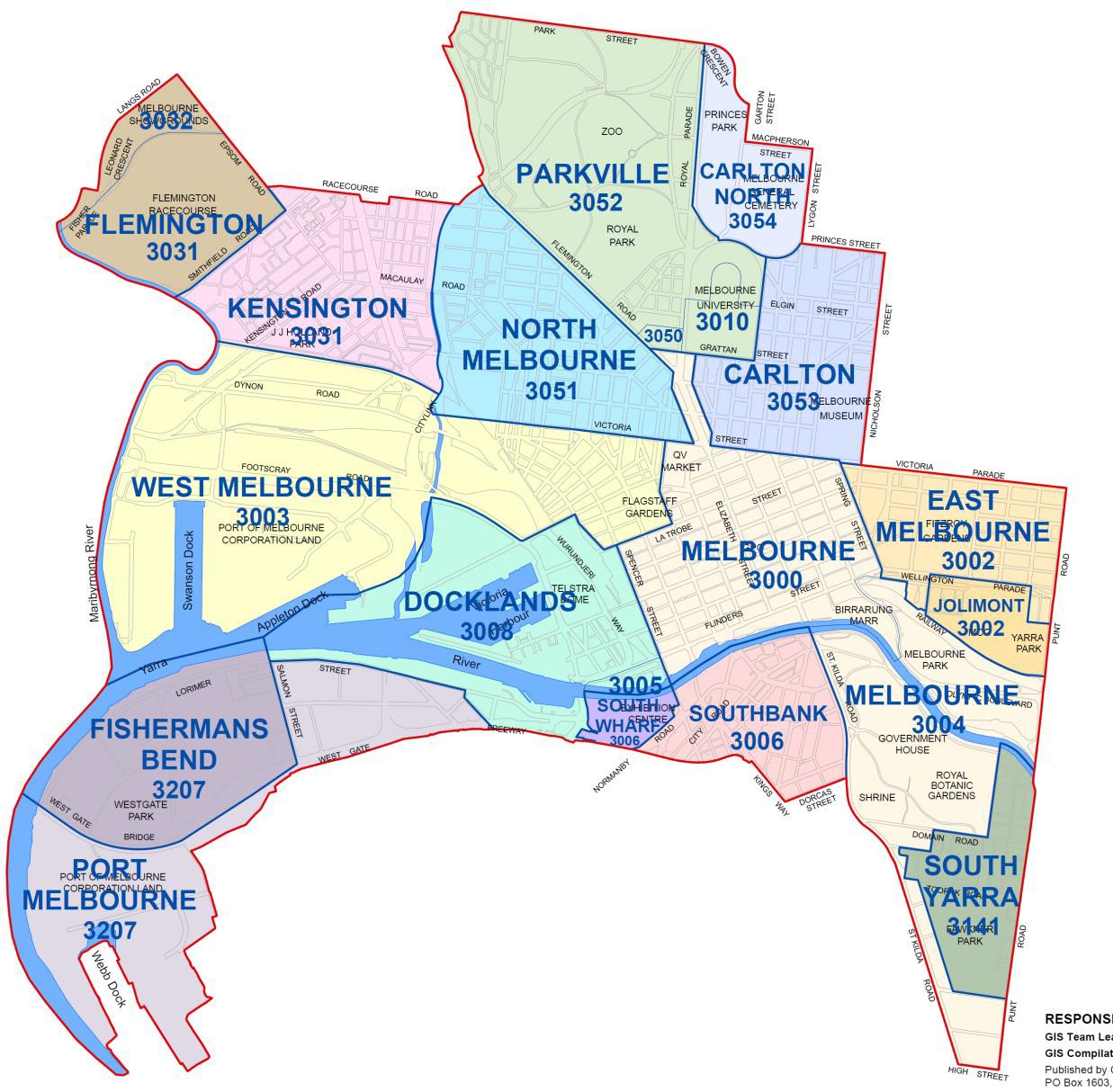 MELBOURNE PLANNING SCHEMECARLTON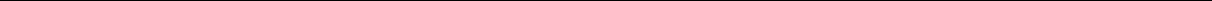 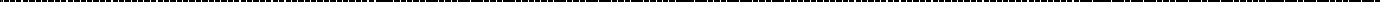 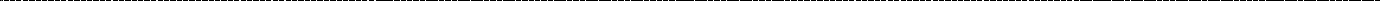 MELBOURNE PLANNING SCHEMEEAST MELBOURNE & JOLIMONT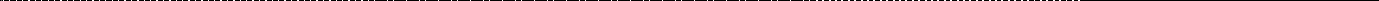 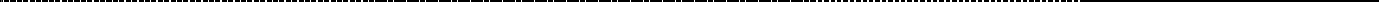 MELBOURNE PLANNING SCHEMEFLEMINGTON & KENSINGTON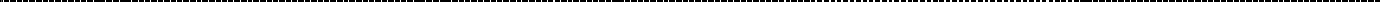 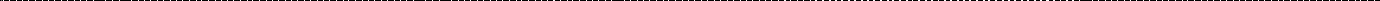 MELBOURNE PLANNING SCHEMEMELBOURNEMELBOURNE PLANNING SCHEMENORTH & WEST MELBOURNEMELBOURNE PLANNING SCHEMEPARKVILLEMELBOURNE PLANNING SCHEMESOUTHBANKSOUTH YARRAEND OF DOCUMENTPage No.1.Introduction32.Definitions4 – 53.Geographical Areas Map64.Carlton7 – 95.East Melbourne & Jolimont10 – 116.Flemington & Kensington12 – 137.Melbourne14 – 158.North & West Melbourne16 – 189.Parkville19 – 2010.Southbank21 – 2211.South Yarra23 – 25CarltonCarltonCITY OF MELBOURNE HERITAGE GRADINGSCITY OF MELBOURNE HERITAGE GRADINGSCITY OF MELBOURNE HERITAGE GRADINGSStreetNumberNumberBuilding GradingStreetscape GradingBarry Street9595C2Barry Street9797C2Barry Street9999C2Barry Street101101C2Barry Street103103C2Barry Street105105C2Barry Street107107C2Barry Street109109C2Barry Street131131C2Barry Street139139C2Barry Street141141C2Barry Street143-151143-151A1Barry Street153153C2Barry Street155155C2Barry Street157157C2Barry Street159159C2Berkeley Street182-200182-200C2Bouverie Street183-195, includes:183-195, includes:Bouverie Street193-195 Bouverie Street193-195 Bouverie StreetC2Bouverie Street174-180 Leicester Street (excluding the rear of the site)174-180 Leicester Street (excluding the rear of the site)C2Grattan Street163163C2Grattan Street165165C2Grattan Street167167C2Grattan Street169169C2Grattan Street171171C2Grattan Street173173C2Grattan Street175175C2Grattan Street177177C3Grattan Street205205C2Grattan Street207207C2Grattan Street209209C2Grattan Street211211C2Grattan Street213-215, includes:213-215, includes:C2Grattan Street215 Grattan Street215 Grattan StreetC2Leicester Street210210C2Leicester Street212212C2Leicester Street214214C2Leicester Street222222C2Leicester Street224224C2Leicester Street226226C2Leicester Street228228C2Leicester Street230230C2Leicester Street232232C2Leicester Street234234C2Lincoln Square South1-13, includes:1-13, includes:C2Lincoln Square South11-13 Lincoln Square South(primary address 631-645 Swanston Street)11-13 Lincoln Square South(primary address 631-645 Swanston Street)C2CarltonCarltonCITY OF MELBOURNE HERITAGE GRADINGSCITY OF MELBOURNE HERITAGE GRADINGSCITY OF MELBOURNE HERITAGE GRADINGSStreetNumberNumberBuilding GradingStreetscape GradingLincoln Square South15-1715-17C2Lincoln Square South23-3123-31C2Pelham Street196196C2Royal ParadeCarlton Football ClubCarlton Football ClubC1The University of MelbourneRichard Berry BuildingRichard Berry BuildingD2, 3The University of MelbourneAgriculture & ForestryAgriculture & ForestryD2East Melbourne & JolimontEast Melbourne & JolimontCITY OF MELBOURNE HERITAGE GRADINGSCITY OF MELBOURNE HERITAGE GRADINGSCITY OF MELBOURNE HERITAGE GRADINGSStreetNumberNumberBuilding GradingStreetscape GradingAlbert Street384-400384-400A1Albert Street402402A1Cathedral PlaceSt Patrick’s CathedralSt Patrick’s CathedralA1Clarendon Street3636A1Clarendon Street120120A1Clarendon Street214-222, includes:214-222, includes:Clarendon Street222 Clarendon Street222 Clarendon StreetD2Clarendon Street376 Victoria Parade376 Victoria ParadeA2Clarendon Street378 Victoria Parade378 Victoria ParadeA2Garden Avenue (Centre Off Wellington Pde Nth)AllAllA1George Street125-127, includes:125-127, includes:George Street125 George Street125 George StreetC2George Street125B George Street125B George StreetC2Gipps Street104104A1Hotham Street146146A1Hotham Street148148A1Landsdowne Street1616D3Powlett StreetCnr Hotham & Powlett (interior)Cnr Hotham & Powlett (interior)C-Powlett Street105105C2Powlett Street107107D2Powlett Street129129B1Powlett Street135135B1Powlett StreetMedian Strip b/w Albert & Victoria StsMedian Strip b/w Albert & Victoria StsC2Powlett StreetCnr Hotham (Church)Cnr Hotham (Church)B1Powlett Street120120B1Simpson Street42-4442-44D2Spring StreetParliament House & GroundsParliament House & GroundsA1Wellington Parade56-70, includes:56-70, includes:Wellington Parade8 Simpson Street8 Simpson StreetA2Wellington Parade10 Simpson Street10 Simpson StreetA2Flemington & KensingtonFlemington & KensingtonCITY OF MELBOURNE HERITAGE GRADINGSCITY OF MELBOURNE HERITAGE GRADINGSCITY OF MELBOURNE HERITAGE GRADINGSStreetNumberNumberBuilding GradingStreetscape GradingBarnett Street75-7975-79D2Barnett Street81, 83, 85, 87, 8981, 83, 85, 87, 89D2Barnett Street9393D2Barnett Street9595D2Barnett Street9797D2Bayswater Road1717D3Bayswater Road5959D3Bayswater Road8383D3Bayswater Road22D3Bayswater Road7676D3Bayswater Road9090D3Chelmsford StreetYounghusband LtdYounghusband LtdB3Elizabeth Street2-50 Younghusband Ltd2-50 Younghusband LtdB1Epsom Road1-7, includes:1-7, includes:Epsom Road5 Epsom Road5 Epsom RoadD3Epsom Road7 Epsom Road7 Epsom RoadD3Epsom Road2525D3Gordon Crescent44D3Gower Street1919D3Gower Street37 - Gateway37 - GatewayD3Kensington Road3131D3Kensington Road2-42-4D3Kensington Road4646D3Kensington Road5656D3Macaulay Road429-431429-431D3Westbourne Road99D3Westbourne Road1717D3Westbourne Road5959D3Westbourne Road67 (previously 69)67 (previously 69)D3MelbourneMelbourneCITY OF MELBOURNE HERITAGE GRADINGSCITY OF MELBOURNE HERITAGE GRADINGSCITY OF MELBOURNE HERITAGE GRADINGSStreetNumberNumberBuilding GradingStreetscape GradingElizabeth Street527(primary address 222-230 Victoria Street)527(primary address 222-230 Victoria Street)C2Elizabeth Street529-533529-533C2Elizabeth Street535-541535-541C2Elizabeth Street543-545543-545C2Elizabeth Street547-549547-549C2Elizabeth Street579-581579-581C2Elizabeth Street583-585583-585C2Elizabeth Street595A595AC2Elizabeth Street597597C2Elizabeth Street605-607605-607C2Elizabeth Street611-669, includes:611-669, includes:C2Elizabeth Street635-645 Elizabeth Street635-645 Elizabeth StreetC2Elizabeth Street520-522520-522C2Elizabeth Street524-530524-530C2Elizabeth Street532-534 (rear)532-534 (rear)C2Elizabeth Street544-548 (rear)544-548 (rear)C2Elizabeth Street552-554552-554C2Elizabeth Street556-562556-562C2Elizabeth Street576-578576-578C2Elizabeth Street580580C2Elizabeth Street600-608600-608C2Elizabeth Street618-630, includes:618-630, includes:618-630 Elizabeth Street618-630 Elizabeth StreetC2Elizabeth Street650-652(primary address 646-652 Elizabeth Street)650-652(primary address 646-652 Elizabeth Street)C2Elizabeth Street656-658656-658C2Elizabeth Street676-678676-678C2Elizabeth Street680-682680-682C2Elizabeth Street684-686684-686C2Elizabeth Street688688C2Victoria Street222-230(alternate address 527 Elizabeth Street)222-230(alternate address 527 Elizabeth Street)C2Victoria Street232-238232-238C2North & West MelbourneNorth & West MelbourneCITY OF MELBOURNE HERITAGE GRADINGSCITY OF MELBOURNE HERITAGE GRADINGSCITY OF MELBOURNE HERITAGE GRADINGSStreetNumberNumberBuilding GradingStreetscape GradingArden Street25-3325-33D3Arden Street22C2Bendigo Street11D3Bendigo Street1414D3Brougham Street9-21, includes:9-21, includes:C2Brougham Street17 – Former Uniting Church, Brougham Street17 – Former Uniting Church, Brougham StreetC2Buncle Street103103E3Capel Street122122C1Capel Street124-126124-126C1Capel Street128128C1Capel Street130-134130-134C1Capel Street136-138136-138C1Capel Street150150C1Capel Street152152C1Capel Street156156C1Capel Street158158C1Capel Street160160C1Capel Street198198C2Capel Street202202C2Chetwynd Street91-9391-93D3Cobden Street13-15/15A13-15/15AC2Cobden Street3131C2Cobden Street3333C2Cobden Street41-4341-43C2Courtney Street44C3Dryburgh StreetRear 370-376Rear 370-376D3Errol Place1212B3Errol Street2-42-4C1Errol Street110-114, includes:110-114, includes:B3Errol Street15 Bendigo Street15 Bendigo StreetB3Flemington Road1-31-3C2Flemington Road163-177, includes:163-177, includes:B3Flemington Road56 Chapman Street56 Chapman StreetB3Howard LaneFormer NM Hotel WallFormer NM Hotel WallD3O’Connell Street1-71-7C2O’Connell Street15-1715-17C2O’Connell Street3939C2O’Connell Street41-5941-59C2Peel Street111111C3Peel Street121121C3Peel Street137137C2Peel Street139139C2Peel Street151-153151-153C2Peel Street157157C2Peel Street191191C3Peel Street193193C3Peel Street241-243241-243C3Princess Street11C2Princess Street33C2Princess Street55C2Princess Street4-64-6C2Queensberry Street331331C3Queensberry Street335-339335-339C3North & West MelbourneNorth & West MelbourneCITY OF MELBOURNE HERITAGE GRADINGSCITY OF MELBOURNE HERITAGE GRADINGSCITY OF MELBOURNE HERITAGE GRADINGSStreetNumberNumberBuilding GradingStreetscape GradingQueensberry Street351-359Alternate address 171-175 Peel Street351-359Alternate address 171-175 Peel StreetC2Queensberry Street384384B3Stawell Street56 (North Melbourne)56 (North Melbourne)C3Victoria Street240-248240-248C3Victoria Street502-506502-506D3Villiers Street24-3424-34C2Villiers Street36-3836-38C2Villiers Street40-4240-42C2Youngs Lane1-31-3C3Youngs Lane22C3ParkvilleParkvilleCITY OF MELBOURNE HERITAGE GRADINGSCITY OF MELBOURNE HERITAGE GRADINGSCITY OF MELBOURNE HERITAGE GRADINGSStreetNumberNumberBuilding GradingStreetscape GradingBayles Street1414C1Gatehouse Street9898C1Gatehouse Street100100D1Gatehouse Street106106C1Gatehouse Street108108C1Gatehouse Street110110C1Gatehouse Street112112C1Royal Parade141141C1Royal Parade157157A1Royal Parade159159A1Royal Parade161161A1Royal Parade163163A1Royal Parade165165A1Royal Parade167167A1Royal Parade169169A1Royal Parade173173A1Royal Parade175175A1Royal Parade197-259; includes:197-259; includes:Royal Parade217 Royal Parade217 Royal ParadeB3Royal ParadeCnr Royal Pde, Leonard StreetCnr Royal Pde, Leonard StreetA2The Avenue160160A2The AvenueRailway BridgeRailway BridgeC3SouthbankSouthbankCITY OF MELBOURNE HERITAGE GRADINGSCITY OF MELBOURNE HERITAGE GRADINGSCITY OF MELBOURNE HERITAGE GRADINGSStreetNumberNumberBuilding GradingStreetscape GradingCity Road157157D2South YarraSouth YarraCITY OF MELBOURNE HERITAGE GRADINGSCITY OF MELBOURNE HERITAGE GRADINGSCITY OF MELBOURNE HERITAGE GRADINGSStreetNumberNumberBuilding GradingStreetscape GradingBromby Street1-7, includes:1-7, includes:Myer Music School – MGS, Domain StreetMyer Music School – MGS, Domain StreetC3Bromby Street4343B3Clowes Street3131D3Clowes Street5454D3Domain RoadMelbourne Grammar (refer to St Kilda Rd)Melbourne Grammar (refer to St Kilda Rd)Domain Road3131F1Domain Road129129D2Domain Street106106B1Domain Street110110D1Domain Street114114C1Domain Street118118D1Domain Street124124B1Domain Street132132C1Domain Street136136C1Domain Street142142B1Domain Street148148A1Fawkner ParkKindergartenKindergartenC-Fawkner ParkDressing PavilionsDressing PavilionsA-Fawkner ParkGardner’s CottageGardner’s CottageC-Fawkner ParkSubstationSubstationC1Millswyn Street112-118, includes:112-118, includes:Millswyn StreetMaples Store, Millswyn StreetMaples Store, Millswyn StreetD-Millswyn StreetMaples Shed, Millswyn StreetMaples Shed, Millswyn StreetD-Millswyn StreetMaples Wall, Millswyn Street (also known as Rear, 44 StMartins Lane)Maples Wall, Millswyn Street (also known as Rear, 44 StMartins Lane)D-Millswyn StreetUnit 4, rear 114, Millswyn StreetUnit 4, rear 114, Millswyn StreetD-Moubray StreetOrmond HallOrmond HallC1Moubray StreetBlind Institute WorkshopBlind Institute WorkshopC1Punt Road437437C3Punt Road451451A2Punt Road485485D3Punt Road663-681, includes:663-681, includes:A1Punt RoadChrist Church VicarageChrist Church VicarageA1Punt Road783783D3St Kilda RoadMCEGS West Front (9) South Front ExtensionMCEGS West Front (9) South Front ExtensionA1St Kilda RoadMelbourne Grammar Buildings Nos. 6 & 7Melbourne Grammar Buildings Nos. 6 & 7A1St Kilda RoadMelbourne Grammar Buildings Nos. 3, 5, 8, 11, 13Melbourne Grammar Buildings Nos. 3, 5, 8, 11, 13A1St Kilda RoadMelbourne Grammar (14)Melbourne Grammar (14)A1St Kilda RoadMelbourne Grammar Building No. 20Melbourne Grammar Building No. 20C1St Kilda RoadWar Memorial HallWar Memorial HallC1St Kilda RoadMelbourne Grammar Building No. 10Melbourne Grammar Building No. 10A1St Kilda RoadMelbourne Grammar Building No. 12Melbourne Grammar Building No. 12A1St Kilda RoadMelbourne Grammar 2, 4Melbourne Grammar 2, 4A1St Kilda RoadMelbourne Grammar 16Melbourne Grammar 16C1South YarraSouth YarraCITY OF MELBOURNE HERITAGE GRADINGSCITY OF MELBOURNE HERITAGE GRADINGSCITY OF MELBOURNE HERITAGE GRADINGSStreetNumberNumberBuilding GradingStreetscape GradingSt Kilda RoadMGS Science BuildingMGS Science Building-1St Kilda Road30 Wadhurst, Melbourne Grammar30 Wadhurst, Melbourne GrammarC1St Kilda RoadMelbourne Grammar Buildings Nos. 33, 34Melbourne Grammar Buildings Nos. 33, 34C1St Kilda Road597597A1St Kilda RoadTram Shelter Near Cnr High StreetTram Shelter Near Cnr High StreetC1Toorak Road West2 (Synagogue)2 (Synagogue)A3Toorak Road West52-56 (Fawkner Club Hotel)52-56 (Fawkner Club Hotel)C1Walsh StreetAdjacent to 281 Walsh StreetAdjacent to 281 Walsh StreetD3Walsh Street281281D3Walsh Street285285D3Walsh Street291291D3Walsh Street310310D3Walsh Street322322D3